Course Schedule                University of Management & Technology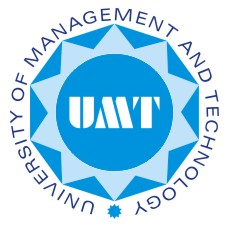                         School of Engineering                   Department of Electrical Engineering                University of Management & Technology                        School of Engineering                   Department of Electrical Engineering                University of Management & Technology                        School of Engineering                   Department of Electrical Engineering                University of Management & Technology                        School of Engineering                   Department of Electrical EngineeringEE415 DIGITAL SIGNAL PROCESSINGEE415 DIGITAL SIGNAL PROCESSINGEE415 DIGITAL SIGNAL PROCESSINGEE415 DIGITAL SIGNAL PROCESSINGLecture ScheduleSec C(Tue/Thur: 09:30-11:00):MABSemesterFall 2013Pre-requisiteCalculusSignal and SystemsCredit Hours4Instructor(s)Muhammad Asim Butt(MAB) Contactasim.butt@umt.edu.pk,Office2nd Floor, South Block,S3-33, Room No. 8.Office HoursSee office windowTeaching AssistantN/APhoneN/ACourse DescriptionThis course provides an introduction to the theory and application of DSP with a solid foundation in the basics of DSP related to signal analysis, system analysis and design. The contents of the subject include Sampling, Quantization, Discrete time signals and systems, Z‐transform, Frequency analysis of signals and systems, Discrete Fourier Transform (DFT), Implementation of Discrete Time Systems and Design of Digital Filters. Course will be supplemented through MATLAB’s Digital Signal Processing Toolbox. This course directly contributes to objectives a, d, e, and f of the HEC Electrical Engineering Curriculum.This course provides an introduction to the theory and application of DSP with a solid foundation in the basics of DSP related to signal analysis, system analysis and design. The contents of the subject include Sampling, Quantization, Discrete time signals and systems, Z‐transform, Frequency analysis of signals and systems, Discrete Fourier Transform (DFT), Implementation of Discrete Time Systems and Design of Digital Filters. Course will be supplemented through MATLAB’s Digital Signal Processing Toolbox. This course directly contributes to objectives a, d, e, and f of the HEC Electrical Engineering Curriculum.This course provides an introduction to the theory and application of DSP with a solid foundation in the basics of DSP related to signal analysis, system analysis and design. The contents of the subject include Sampling, Quantization, Discrete time signals and systems, Z‐transform, Frequency analysis of signals and systems, Discrete Fourier Transform (DFT), Implementation of Discrete Time Systems and Design of Digital Filters. Course will be supplemented through MATLAB’s Digital Signal Processing Toolbox. This course directly contributes to objectives a, d, e, and f of the HEC Electrical Engineering Curriculum.Expected OutcomesIn accordance with HEC curriculum outcomes b, d, e and g, students at the end of the course should be able to analyze, design and implement DSP Systems.In accordance with HEC curriculum outcomes b, d, e and g, students at the end of the course should be able to analyze, design and implement DSP Systems.In accordance with HEC curriculum outcomes b, d, e and g, students at the end of the course should be able to analyze, design and implement DSP Systems.Textbook(s)Required Textbook:  Applied Digital Signal Processing by Dimitris G. Manolakis, Vinay K. ManolakisReference:1. Discrete‐Time Signal Processing, 2nd /3rd Edition, by Alan V. Oppenheim, Ronald    W. Schafer, Published by Pearson Press.2. Digital Signal Processing‐Principles, Algorithms and Applications, 4th Edition,    by John G. Proakis and Dimitris G. Manolakis, Published by Pearson Press.Required Textbook:  Applied Digital Signal Processing by Dimitris G. Manolakis, Vinay K. ManolakisReference:1. Discrete‐Time Signal Processing, 2nd /3rd Edition, by Alan V. Oppenheim, Ronald    W. Schafer, Published by Pearson Press.2. Digital Signal Processing‐Principles, Algorithms and Applications, 4th Edition,    by John G. Proakis and Dimitris G. Manolakis, Published by Pearson Press.Required Textbook:  Applied Digital Signal Processing by Dimitris G. Manolakis, Vinay K. ManolakisReference:1. Discrete‐Time Signal Processing, 2nd /3rd Edition, by Alan V. Oppenheim, Ronald    W. Schafer, Published by Pearson Press.2. Digital Signal Processing‐Principles, Algorithms and Applications, 4th Edition,    by John G. Proakis and Dimitris G. Manolakis, Published by Pearson Press.Grading PolicyQuizzes:                      15%Assignments:             10% Midterm:                    25%Final Exam:                 50%Quizzes:                      15%Assignments:             10% Midterm:                    25%Final Exam:                 50%Quizzes:                      15%Assignments:             10% Midterm:                    25%Final Exam:                 50%LectureTopicsTextbook Readings1-2Introduction  to DSP Syllabus, class administrationMotivation for DSP.. few real life examples Component of a DSP system (ADC/DAC, Filters, DSP Processors), Applications of DSP (IMAGE, Communication, Biomedical, AUDIO, MULTIMEDIA, RADAR, GPS, Control, Machine vision, Navigation etc.Signal Types ( Discrete-time, digital and continuous-time)Discrete-time signals: SequencesBasic Sequences ( delay, impulse, unit step, unit ramp, exponential)Complex exponential sequence, Periodic and aperiodic discrete-time sinusoids and waveform generation Chap-13-5Time-domain Discrete time systems ( Delay, Moving average and memoryless systems)Linear, Nonlinear and Time-invariant system, Causality, Stability testsLTI System, Response of LTI System, and Properties of LTI SystemsChap 26-7LCC Difference equations ( The accumulator and Moving Average systems and recursive systems) Chap-28Z-Transform and Region of Convergence (ROC), Chap-33.1,3.29-10Z-transform Properties, Inverse Z-Transform3.3,3.411Fourier representation of SignalsChap-412Properties of DTFTChap-413-14Transform Analysis of LTI SystemsFrequency Response ( magnitude  and phase) of LTI System, ideal frequency selective filters,  Phase distortion and group delay, All-Pass and Minimum-Phase systems, Properties of Minimum-phase systemsChap-5Mid Term Exam (8th Week)Mid Term Exam (8th Week)Mid Term Exam (8th Week)17-18Sampling of Continuous-time signalsDigital Processing of Analog signals,Sampling Process, Nyquist Sampling TheoremTime-domain and frequency domain representation of samplingChap-619Reconstruction of sinusoidal signal, Aliasing in the reconstruction , Reconstruction of Band-limited  SignalChap-620Structures for discrete time systemsBlock diagram and signal Flow graph representation of LCC Difference equationImplementation Structures for IIR SystemsChap-921Transposed forms, Basic Network Architectures for FIR SystemsChap-922-24Design of FIR FiltersFilter Specifications, approximation and implementationFIR Filters with linear phase, design by windowing and frequency samplingChap-1025-26Design of IIR FiltersFilter Specifications, approximation and implementationIIR Filter design by Impulse invarianceChap-1127-28IIR Filter design by Bilinear TransformationChap-1129-30The Discrete Fourier Transform( DFT)Periodic Sequences, Properties of Discrete Fourier SeriesFourier Transform of Periodic Signals, Sampling the Fourier Transform, Discrete Fourier Transform (DFT), Properties of DFT, Linear Convolution using DFTChap-7Final Term Exam (Comprehensive)Final Term Exam (Comprehensive)Final Term Exam (Comprehensive)